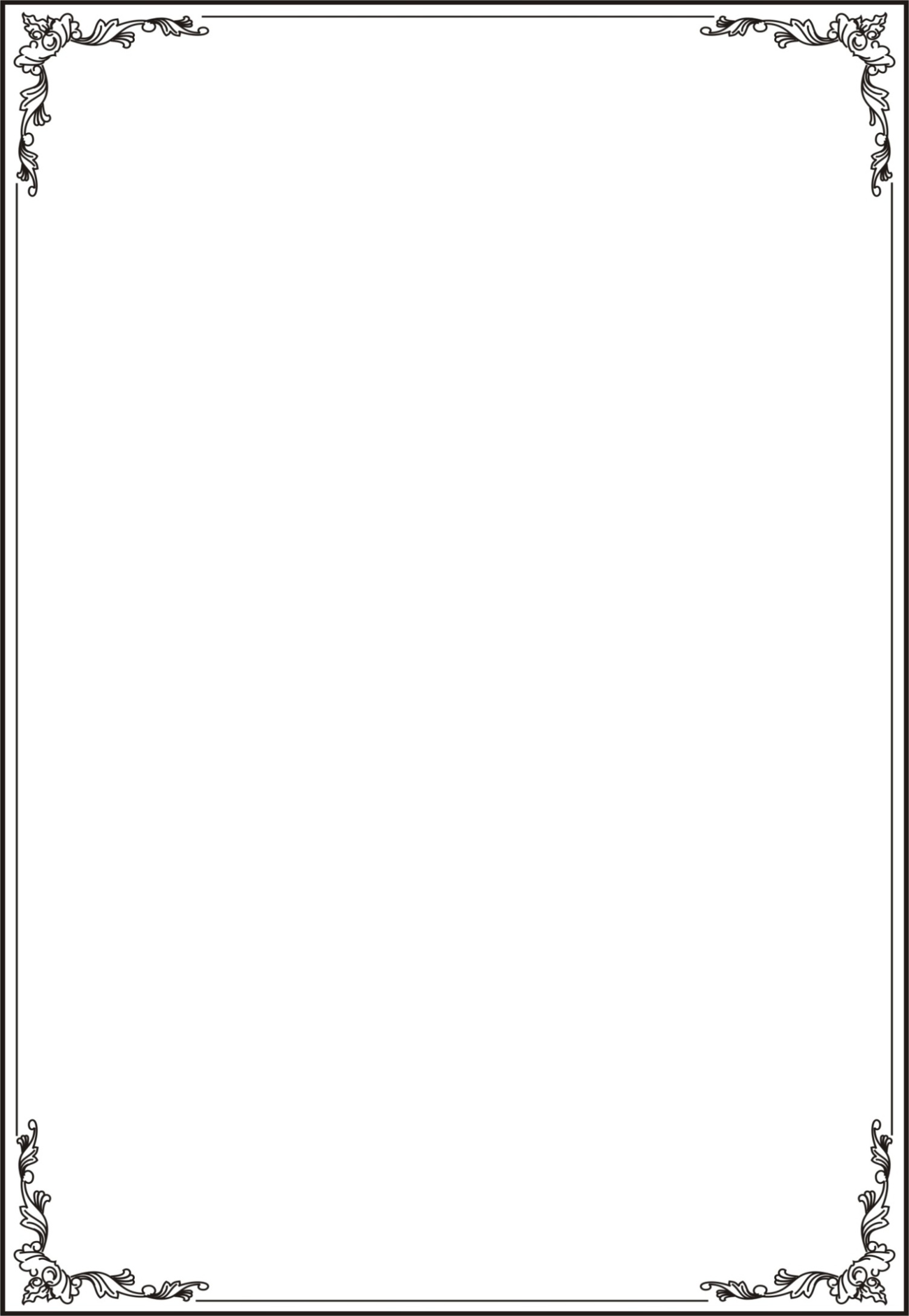 MỤC TIÊU CHẤT LƯỢNG NĂM HỌC 2023-2024Cán bộ, giáo viên Khoa điện tử, Tin học cam kết thực hiện 10 mục tiêu sau:100% nhà giáo thuộc khoa khi lên lớp có đầy đủ hồ sơ, giáo án đúng quy định và được số hóa sau khi giảng dạy;Có từ 10 đề tài, sáng kiến được Hội đồng sáng kiến nhà trường công nhận trong đó có ít nhất 01 mô hình dạy học tự làm;100% nhà giáo thuộc khoa được bố trí học tập bồi dưỡng tại các cơ quan, doanh nghiệp;100% nhà giáo tham gia Hội giảng cấp khoa; 100% nhà giáo tham gia hội giảng trường đạt giờ giảng giỏi; Có giảng viên tham gia hội giảng cấp tỉnh, bộ đạt giải Nhì trở lên.Có ít nhất 15% sinh viên năm cuối thực hiện làm chuyên đề khóa luận tốt nghiệp với kết quả đạt từ khá, giỏi trở lên;100% nhà giáo thuộc khoa đạt lao động tiên tiến và có từ 02 nhà giáo đạt chiến sĩ thi đua cấp cơ sở;Thực hiện tốt công tác 5S tại vị trí làm việc và các xưởng thực hành thuộc khoa quản lý;Duy trì, tổ chức tốt việc đào tạo các lớp chất lượng cao trình độ cao đẳng nghề điện tử công nghiệp. Tổ chức tốt việc đào tạo gắn với doanh nghiệp theo mô hình “1+1+1”. Có ít nhất 5 đề tài tham gia cuộc thi sáng tạo khoa học trẻ, 5 ý tưởng tham gia cuộc thi StartupkiteKẾ HOẠCH THỰC HIỆN MỤC TIÊU CHẤT LƯỢNG SỐ 1 CỦA KHOA ĐIỆN TỬ, TIN HỌC  Nội dung mục tiêu số 01:  100% nhà giáo thuộc khoa khi lên lớp có đầy đủ hồ sơ, giáo án đúng quy định và được số hóa sau khi giảng dạy;KẾ HOẠCH THỰC HIỆN MỤC TIÊU CHẤT LƯỢNG SỐ 2 CỦA KHOA ĐIỆN TỬ, TIN HỌC  Nội dung mục tiêu số 02:  Có từ 10 đề tài sáng kiến được Hội đồng sáng kiến nhà trường công nhận trong đó có ít nhất 01 mô hình dạy học tự làm và 01 đề tài sáng kiến được Hội đồng sáng kiến cấp tỉnh hoặc Bộ công nhận;KẾ HOẠCH THỰC HIỆN MỤC TIÊU CHẤT LƯỢNG SỐ 3 CỦA KHOA ĐIỆN TỬ, TIN HỌC  Nội dung mục tiêu số 3:  100% nhà giáo thuộc khoa được bố trí học tập bồi dưỡng tại các cơ quan, doanh nghiệp;KẾ HOẠCH THỰC HIỆN MỤC TIÊU CHẤT LƯỢNG SỐ 4 CỦA KHOA ĐIỆN TỬ, TIN HỌC  Nội dung mục tiêu số 4:  100% nhà giáo tham gia Hội giảng cấp khoa; 100% nhà giáo tham gia hội giảng trường đạt giờ giảng giỏi; Có giảng viên tham gia hội giảng cấp tỉnh, bộ đạt giải Nhì trở lên.KẾ HOẠCH THỰC HIỆN MỤC TIÊU CHẤT LƯỢNG SỐ 5 CỦA KHOA ĐIỆN TỬ, TIN HỌC  Nội dung mục tiêu số 5:  Có ít nhất 15% sinh viên năm cuối thực hiện làm chuyên đề khóa luận tốt nghiệp với kết quả đạt từ khá, giỏi trở lên;KẾ HOẠCH THỰC HIỆN MỤC TIÊU CHẤT LƯỢNG SỐ 6 CỦA KHOA ĐIỆN TỬ, TIN HỌC  Nội dung mục tiêu số 06:  100% nhà giáo thuộc khoa đạt lao động tiên tiến và có từ 2 nhà giáo đạt chiến sĩ thi đua cấp cơ sở;KẾ HOẠCH THỰC HIỆN MỤC TIÊU CHẤT LƯỢNG SỐ 7 CỦA KHOA ĐIỆN TỬ, TIN HỌC  Nội dung mục tiêu số 07:  Thực hiện tốt công tác 5S tại vị trí làm việc và các xưởng thực hành thuộc khoa quản lý;KẾ HOẠCH THỰC HIỆN MỤC TIÊU CHẤT LƯỢNG SỐ 8 CỦA KHOA ĐIỆN TỬ, TIN HỌC  Nội dung mục tiêu số 8:  Duy trì tốt nội dung kiểm định chương trình đào tạo nghề điện tử công nghiệp;KẾ HOẠCH THỰC HIỆN MỤC TIÊU CHẤT LƯỢNG SỐ 9 CỦA KHOA ĐIỆN TỬ, TIN HỌC  Nội dung mục tiêu số 09:  Tổ chức tốt việc đào tạo gắn với doanh nghiệp theo mô hình “1+1+1”.;KẾ HOẠCH THỰC HIỆN MỤC TIÊU CHẤT LƯỢNG SỐ 10 CỦA KHOA ĐIỆN TỬ, TIN HỌC  Nội dung mục tiêu số 10:  Có ít nhất 5 đề tài tham gia cuộc thi sáng tạo khoa học trẻ, 5 ý tưởng tham gia cuộc thi Startupkite;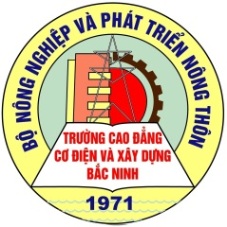 TRƯỜNG CAO ĐẲNG CƠ ĐIỆN VÀ XÂY DỰNG BẮC NINHKHOA ĐIỆN TỬ, TIN HỌCĐịa chỉ:       Khu 10, phường Đại Phúc, TP. Bắc NinhĐiện thoại: 0222.3.854.681;    Email:vanthu.hctc@gmail.comFax:0222.3.854.681;    Web: http://codienxaydungbacninh.edu.vnBắc Ninh, ngày     tháng 10 năm 2023 TRƯỞNG BỘ PHẬN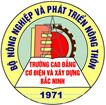 TRƯỜNG CAO ĐẲNG CƠ ĐIỆN VÀ XÂY DỰNG BẮC NINHBỘ PHẬN: KHOA ĐIỆN TỬ, TIN HỌCNĂM HỌC 2023 - 2024Mã hoá: ….TRƯỜNG CAO ĐẲNG CƠ ĐIỆN VÀ XÂY DỰNG BẮC NINHBỘ PHẬN: KHOA ĐIỆN TỬ, TIN HỌCNĂM HỌC 2023 - 2024Lần ban hành:  01TRƯỜNG CAO ĐẲNG CƠ ĐIỆN VÀ XÂY DỰNG BẮC NINHBỘ PHẬN: KHOA ĐIỆN TỬ, TIN HỌCNĂM HỌC 2023 - 2024Hiệu lực từ ngày: ………….TRƯỜNG CAO ĐẲNG CƠ ĐIỆN VÀ XÂY DỰNG BẮC NINHBỘ PHẬN: KHOA ĐIỆN TỬ, TIN HỌCNĂM HỌC 2023 - 2024Trang/Tổng số trang: ……….	SttNội dung công việcThời gian hoàn thànhNgười/Đơn vịthực hiệnNgười/Đơn vịphối hợpHồ sơ/Kết quảNghiên cứu tài liệu, chương trình giảng dạy; xác định đối tượng giảng dạyTrước khi lên lớp 5 ngàyGiảng viênChuẩn bị giáo án, bài giảng điện tử đúng theo chương trình và đối tượng giảng dạyBiên soạn giáo án, bài giảng điện tửTrước khi lên lớp 2 ngàyGiảng viênHồ sơ giáo án, bài giảng điện tử đã được biên soạnKý duyệt giáo ánTrước khi lên lớp 1 ngàyPhó trưởng khoa phụ trách chuyên mônGVGDHồ sơ giáo án đã được ký duyệtSố hóa hồ sơ giảng dạySau khi kết thúc giảng dạy 3 ngàyGiảng viênPhó trưởng khoa phụ trách chuyên mônHồ sơ đã số hóaChữ  kýNgười soạn thảoNgười kiểm tra/Theo dõi thực hiệnNgười phê duyệtChữ  kýHọ và  tênTrần Đình ToànChức danhGIẢNG VIÊNPHÓ TRƯỞNG KHOATRƯỞNG KHOATRƯỜNG CAO ĐẲNG CƠ ĐIỆN VÀ XÂY DỰNG BẮC NINHBỘ PHẬN: KHOA ĐIỆN TỬ, TIN HỌCNĂM HỌC 2023- 2024ĐƠN VỊ THEO DÕI THỰC HIỆN: PHÒNG KHẢO THÍ & KIỂM ĐỊNH CHẤT LƯỢNGMã hoá: ….TRƯỜNG CAO ĐẲNG CƠ ĐIỆN VÀ XÂY DỰNG BẮC NINHBỘ PHẬN: KHOA ĐIỆN TỬ, TIN HỌCNĂM HỌC 2023- 2024ĐƠN VỊ THEO DÕI THỰC HIỆN: PHÒNG KHẢO THÍ & KIỂM ĐỊNH CHẤT LƯỢNGLần ban hành:  01TRƯỜNG CAO ĐẲNG CƠ ĐIỆN VÀ XÂY DỰNG BẮC NINHBỘ PHẬN: KHOA ĐIỆN TỬ, TIN HỌCNĂM HỌC 2023- 2024ĐƠN VỊ THEO DÕI THỰC HIỆN: PHÒNG KHẢO THÍ & KIỂM ĐỊNH CHẤT LƯỢNGHiệu lực từ ngày: ………….TRƯỜNG CAO ĐẲNG CƠ ĐIỆN VÀ XÂY DỰNG BẮC NINHBỘ PHẬN: KHOA ĐIỆN TỬ, TIN HỌCNĂM HỌC 2023- 2024ĐƠN VỊ THEO DÕI THỰC HIỆN: PHÒNG KHẢO THÍ & KIỂM ĐỊNH CHẤT LƯỢNGTrang/Tổng số trang: ……….SttNội dung công việcThời gian hoàn thànhNgười/Đơn vịthực hiệnNgười/Đơn vịphối hợpHồ sơ/Kết quảTổng hợp đăng ký làm đề tài sáng kiến của khoaTrước 15/10/2020Trưởng khoaCác giảng viênBảng tổng hợp đăng ký làm đề tài sáng kiếnĐôn đốc thực hiện làm đề tài sáng kiếnHàng thángTrưởng/ phó khoaCác giảng viênDanh sách các đề tài sáng kiến được công nhậnTháng 06/2024Quyết định công nhận đề tài sáng kiếnChữ  kýNgười soạn thảoNgười kiểm traNgười phê duyệtChữ  kýHọ và  tênTrần Đình ToànChức danhGIẢNG VIÊNPHÓ TRƯỞNG KHOATRƯỞNG KHOATRƯỜNG CAO ĐẲNG CƠ ĐIỆN VÀ XÂY DỰNG BẮC NINHBỘ PHẬN: KHOA ĐIỆN TỬ, TIN HỌCNĂM HỌC 2023 - 2024ĐƠN VỊ THEO DÕI THỰC HIỆN: PHÒNG KHẢO THÍ & KIỂM ĐỊNH CHẤT LƯỢNGMã hoá: ….TRƯỜNG CAO ĐẲNG CƠ ĐIỆN VÀ XÂY DỰNG BẮC NINHBỘ PHẬN: KHOA ĐIỆN TỬ, TIN HỌCNĂM HỌC 2023 - 2024ĐƠN VỊ THEO DÕI THỰC HIỆN: PHÒNG KHẢO THÍ & KIỂM ĐỊNH CHẤT LƯỢNGLần ban hành:  01TRƯỜNG CAO ĐẲNG CƠ ĐIỆN VÀ XÂY DỰNG BẮC NINHBỘ PHẬN: KHOA ĐIỆN TỬ, TIN HỌCNĂM HỌC 2023 - 2024ĐƠN VỊ THEO DÕI THỰC HIỆN: PHÒNG KHẢO THÍ & KIỂM ĐỊNH CHẤT LƯỢNGHiệu lực từ ngày: ………….TRƯỜNG CAO ĐẲNG CƠ ĐIỆN VÀ XÂY DỰNG BẮC NINHBỘ PHẬN: KHOA ĐIỆN TỬ, TIN HỌCNĂM HỌC 2023 - 2024ĐƠN VỊ THEO DÕI THỰC HIỆN: PHÒNG KHẢO THÍ & KIỂM ĐỊNH CHẤT LƯỢNGTrang/Tổng số trang: ……….	SttNội dung công việcThời gian hoàn thànhNgười/Đơn vịthực hiệnNgười/Đơn vịphối hợpHồ sơ/Kết quả1Làm đơn đi thực tập tại doanh nghiệpTháng 01/2024Giảng viênCán bộ quản lý khoaĐơn thực tập của giảng viên 2Tổng hợp danh sách, kế hoạchTháng 01/2024Cán bộ quản lý khoaPhòng TCHC3Báo cáo thực tậpTháng 6/2024Giảng viênCán bộ quản lý khoa4Quyết định phê duyệt kết quảTháng 6/2024Phòng TCHCCán bộ quản lý khoaChữ  kýNgười soạn thảoNgười kiểm traNgười phê duyệtChữ  kýHọ và  tênTrần Đình ToànChức danhGIẢNG VIÊNPHÓ TRƯỞNG KHOATRƯỞNG KHOATRƯỜNG CAO ĐẲNG CƠ ĐIỆN VÀ XÂY DỰNG BẮC NINHBỘ PHẬN: KHOA ĐIỆN TỬ, TIN HỌCNĂM HỌC 2023 - 2024ĐƠN VỊ THEO DÕI THỰC HIỆN: PHÒNG KHẢO THÍ & KIỂM ĐỊNH CHẤT LƯỢNGMã hoá: ….TRƯỜNG CAO ĐẲNG CƠ ĐIỆN VÀ XÂY DỰNG BẮC NINHBỘ PHẬN: KHOA ĐIỆN TỬ, TIN HỌCNĂM HỌC 2023 - 2024ĐƠN VỊ THEO DÕI THỰC HIỆN: PHÒNG KHẢO THÍ & KIỂM ĐỊNH CHẤT LƯỢNGLần ban hành:  01TRƯỜNG CAO ĐẲNG CƠ ĐIỆN VÀ XÂY DỰNG BẮC NINHBỘ PHẬN: KHOA ĐIỆN TỬ, TIN HỌCNĂM HỌC 2023 - 2024ĐƠN VỊ THEO DÕI THỰC HIỆN: PHÒNG KHẢO THÍ & KIỂM ĐỊNH CHẤT LƯỢNGHiệu lực từ ngày: ………….TRƯỜNG CAO ĐẲNG CƠ ĐIỆN VÀ XÂY DỰNG BẮC NINHBỘ PHẬN: KHOA ĐIỆN TỬ, TIN HỌCNĂM HỌC 2023 - 2024ĐƠN VỊ THEO DÕI THỰC HIỆN: PHÒNG KHẢO THÍ & KIỂM ĐỊNH CHẤT LƯỢNGTrang/Tổng số trang: ……….	SttNội dung công việcThời gian hoàn thànhNgười/Đơn vịthực hiệnNgười/Đơn vịphối hợpHồ sơ/Kết quả1Lập kế hoạch dự giảng cấp khoa;Cử giảng viên tham gia hội giảng cấp trường, tỉnh, bộTháng 8/2023Giảng viênCán bộ quản lý khoa2Tham gia hội giảng cấp tỉnh, bộ theo kế hoạchGiảng viênCán bộ quản lý khoa3Dự giảng cấp khoaTháng 11-12/2024Giảng viên, CBQLLPhòng ĐTHTQT, KTKĐCL4Tham gia hội giảng cấp trưởngTháng 2/2024Giảng viên được cử tham gia hội giảngBan tổ chức hội giảngChữ  kýNgười soạn thảoNgười kiểm traNgười phê duyệtChữ  kýHọ và  tênTrần Đình ToànChức danhGIẢNG VIÊNPHÓ TRƯỞNG KHOATRƯỞNG KHOATRƯỜNG CAO ĐẲNG CƠ ĐIỆN VÀ XÂY DỰNG BẮC NINHBỘ PHẬN: KHOA ĐIỆN TỬ, TIN HỌCNĂM HỌC 2023 - 2024ĐƠN VỊ THEO DÕI THỰC HIỆN: PHÒNG KHẢO THÍ & KIỂM ĐỊNH CHẤT LƯỢNGMã hoá: ….TRƯỜNG CAO ĐẲNG CƠ ĐIỆN VÀ XÂY DỰNG BẮC NINHBỘ PHẬN: KHOA ĐIỆN TỬ, TIN HỌCNĂM HỌC 2023 - 2024ĐƠN VỊ THEO DÕI THỰC HIỆN: PHÒNG KHẢO THÍ & KIỂM ĐỊNH CHẤT LƯỢNGLần ban hành:  01TRƯỜNG CAO ĐẲNG CƠ ĐIỆN VÀ XÂY DỰNG BẮC NINHBỘ PHẬN: KHOA ĐIỆN TỬ, TIN HỌCNĂM HỌC 2023 - 2024ĐƠN VỊ THEO DÕI THỰC HIỆN: PHÒNG KHẢO THÍ & KIỂM ĐỊNH CHẤT LƯỢNGHiệu lực từ ngày: ………….TRƯỜNG CAO ĐẲNG CƠ ĐIỆN VÀ XÂY DỰNG BẮC NINHBỘ PHẬN: KHOA ĐIỆN TỬ, TIN HỌCNĂM HỌC 2023 - 2024ĐƠN VỊ THEO DÕI THỰC HIỆN: PHÒNG KHẢO THÍ & KIỂM ĐỊNH CHẤT LƯỢNGTrang/Tổng số trang: ……….	SttNội dung công việcThời gian hoàn thànhNgười/Đơn vịthực hiệnNgười/Đơn vịphối hợpHồ sơ/Kết quả1Triển khai đăng ký, lựa chọn sinh viênTháng 12/2023-02/2024Giảng viên quản lý lớp K50Cán bộ quản lý khoa;Phòng ĐTHTQT, KTKĐCLĐơn đăng ký thực hiện đề tài của SV2Phê duyệt danh sách đề tài, cử GV hướng dấnTháng 3/2024Phòng ĐTHTQTCán bộ quản lý khoa;3Bảo vệ chuyên đề khóa luậnTháng 6/2024Giảng viên hướng dẫnPhòng ĐTHTQT, KTKĐCLChữ  kýNgười soạn thảoNgười kiểm traNgười phê duyệtChữ  kýHọ và  tênVũ Quang VịnhTrần Đình ToànChức danhGIẢNG VIÊNPHÓ TRƯỞNG KHOATRƯỞNG KHOATRƯỜNG CAO ĐẲNG CƠ ĐIỆN VÀ XÂY DỰNG BẮC NINHBỘ PHẬN: KHOA ĐIỆN TỬ, TIN HỌCNĂM HỌC 2023 - 2024ĐƠN VỊ THEO DÕI THỰC HIỆN: PHÒNG KHẢO THÍ & KIỂM ĐỊNH CHẤT LƯỢNGMã hoá: ….TRƯỜNG CAO ĐẲNG CƠ ĐIỆN VÀ XÂY DỰNG BẮC NINHBỘ PHẬN: KHOA ĐIỆN TỬ, TIN HỌCNĂM HỌC 2023 - 2024ĐƠN VỊ THEO DÕI THỰC HIỆN: PHÒNG KHẢO THÍ & KIỂM ĐỊNH CHẤT LƯỢNGLần ban hành:  01TRƯỜNG CAO ĐẲNG CƠ ĐIỆN VÀ XÂY DỰNG BẮC NINHBỘ PHẬN: KHOA ĐIỆN TỬ, TIN HỌCNĂM HỌC 2023 - 2024ĐƠN VỊ THEO DÕI THỰC HIỆN: PHÒNG KHẢO THÍ & KIỂM ĐỊNH CHẤT LƯỢNGHiệu lực từ ngày: ………….TRƯỜNG CAO ĐẲNG CƠ ĐIỆN VÀ XÂY DỰNG BẮC NINHBỘ PHẬN: KHOA ĐIỆN TỬ, TIN HỌCNĂM HỌC 2023 - 2024ĐƠN VỊ THEO DÕI THỰC HIỆN: PHÒNG KHẢO THÍ & KIỂM ĐỊNH CHẤT LƯỢNGTrang/Tổng số trang: ……….SttNội dung công việcThời gian hoàn thànhNgười/Đơn vịthực hiệnNgười/Đơn vịphối hợpHồ sơ/Kết quảTổng hợp đăng ký thi đua năm họcTháng 10/2023Phó trưởng khoaCác giảng viênBảng tổng hợp đăng ký thi đua năm họcĐôn đốc, động viên các GV thực hiện tốt đăng ký thi đua năm họcHàng tuầnPhó trưởng khoaCác giảng viênXét thưởng thángHàng thángĐinh Văn TriệuCác giảng viên Hội đồng Bảng đánh giá Thông báo kết quả bình xét thi đua năm họcTháng 07/2024Quyết định công nhận kết quả thi đua năm họcChữ  kýNgười soạn thảoNgười kiểm traNgười phê duyệtChữ  kýHọ và  tênTrần Đình ToànChức danhGIẢNG VIÊNPHÓ TRƯỞNG KHOATRƯỞNG KHOATRƯỜNG CAO ĐẲNG CƠ ĐIỆN VÀ XÂY DỰNG BẮC NINHBỘ PHẬN: KHOA ĐIỆN TỬ, TIN HỌCNĂM HỌC 2023 - 2024ĐƠN VỊ THEO DÕI THỰC HIỆN: PHÒNG KHẢO THÍ & KIỂM ĐỊNH CHẤT LƯỢNGMã hoá: ….TRƯỜNG CAO ĐẲNG CƠ ĐIỆN VÀ XÂY DỰNG BẮC NINHBỘ PHẬN: KHOA ĐIỆN TỬ, TIN HỌCNĂM HỌC 2023 - 2024ĐƠN VỊ THEO DÕI THỰC HIỆN: PHÒNG KHẢO THÍ & KIỂM ĐỊNH CHẤT LƯỢNGLần ban hành:  01TRƯỜNG CAO ĐẲNG CƠ ĐIỆN VÀ XÂY DỰNG BẮC NINHBỘ PHẬN: KHOA ĐIỆN TỬ, TIN HỌCNĂM HỌC 2023 - 2024ĐƠN VỊ THEO DÕI THỰC HIỆN: PHÒNG KHẢO THÍ & KIỂM ĐỊNH CHẤT LƯỢNGHiệu lực từ ngày: ………….TRƯỜNG CAO ĐẲNG CƠ ĐIỆN VÀ XÂY DỰNG BẮC NINHBỘ PHẬN: KHOA ĐIỆN TỬ, TIN HỌCNĂM HỌC 2023 - 2024ĐƠN VỊ THEO DÕI THỰC HIỆN: PHÒNG KHẢO THÍ & KIỂM ĐỊNH CHẤT LƯỢNGTrang/Tổng số trang: ……….	SttNội dung công việcThời gian hoàn thànhNgười/Đơn vịthực hiệnNgười/Đơn vịphối hợpHồ sơ/Kết quảPhân công phụ tráchTháng 10/2023Phó trưởng khoaCác giảng viênGiám sát thực hiệnHàng thángGV quản lý các xưởngCác giảng viênĐánh giá kết quảTháng 7/2024Nguyễn Thị GiangTrưởng khoa Bảng đánh giá Chữ  kýNgười soạn thảoNgười kiểm traNgười phê duyệtChữ  kýHọ và  tênTrần Đình ToànChức danhGIẢNG VIÊNPHÓ TRƯỞNG KHOATRƯỞNG KHOATRƯỜNG CAO ĐẲNG CƠ ĐIỆN VÀ XÂY DỰNG BẮC NINHBỘ PHẬN: KHOA ĐIỆN TỬ, TIN HỌCNĂM HỌC 2023 - 2024ĐƠN VỊ THEO DÕI THỰC HIỆN: PHÒNG KHẢO THÍ & KIỂM ĐỊNH CHẤT LƯỢNGMã hoá: ….TRƯỜNG CAO ĐẲNG CƠ ĐIỆN VÀ XÂY DỰNG BẮC NINHBỘ PHẬN: KHOA ĐIỆN TỬ, TIN HỌCNĂM HỌC 2023 - 2024ĐƠN VỊ THEO DÕI THỰC HIỆN: PHÒNG KHẢO THÍ & KIỂM ĐỊNH CHẤT LƯỢNGLần ban hành:  01TRƯỜNG CAO ĐẲNG CƠ ĐIỆN VÀ XÂY DỰNG BẮC NINHBỘ PHẬN: KHOA ĐIỆN TỬ, TIN HỌCNĂM HỌC 2023 - 2024ĐƠN VỊ THEO DÕI THỰC HIỆN: PHÒNG KHẢO THÍ & KIỂM ĐỊNH CHẤT LƯỢNGHiệu lực từ ngày: ………….TRƯỜNG CAO ĐẲNG CƠ ĐIỆN VÀ XÂY DỰNG BẮC NINHBỘ PHẬN: KHOA ĐIỆN TỬ, TIN HỌCNĂM HỌC 2023 - 2024ĐƠN VỊ THEO DÕI THỰC HIỆN: PHÒNG KHẢO THÍ & KIỂM ĐỊNH CHẤT LƯỢNGTrang/Tổng số trang: ……….	SttNội dung công việcThời gian hoàn thànhNgười/Đơn vịthực hiệnNgười/Đơn vịphối hợpHồ sơ/Kết quảLập kế hoạch tự kiểm định chương trình đào tạo hàng nămTháng 05/2023Phòng KTKĐCLCán bộ quản lý khoaKế hoạch tự kiểm định Triển khai, phân công thực hiệnTháng 5-10/2023Cán bộ quản lý khoaCác giảng viênBảng phân công thực hiệnThực hiện kế hoạch tự kiểm địnhTháng 11/2023Các giảng viênCán bộ quản lý khoaBáo cáo tiêu chí, tiêu chuẩnTháng 11/2023Các giảng viênCán bộ quản lý khoaBáo cáo tiêu chí, tiêu chuẩnBáo cáo tự kiểm định CTĐTTháng 12/2023Cán bộ quản lý khoaPhòng KTKĐCLBáo cáo tự kiểm định CTĐTChữ  kýNgười soạn thảoNgười kiểm traNgười phê duyệtChữ  kýHọ và  tênTrần Đình ToànChức danhGIẢNG VIÊNPHÓ TRƯỞNG KHOATRƯỞNG KHOATRƯỜNG CAO ĐẲNG CƠ ĐIỆN VÀ XÂY DỰNG BẮC NINHBỘ PHẬN: KHOA ĐIỆN TỬ, TIN HỌCNĂM HỌC 2023 - 2024ĐƠN VỊ THEO DÕI THỰC HIỆN: PHÒNG KHẢO THÍ & KIỂM ĐỊNH CHẤT LƯỢNGMã hoá: ….TRƯỜNG CAO ĐẲNG CƠ ĐIỆN VÀ XÂY DỰNG BẮC NINHBỘ PHẬN: KHOA ĐIỆN TỬ, TIN HỌCNĂM HỌC 2023 - 2024ĐƠN VỊ THEO DÕI THỰC HIỆN: PHÒNG KHẢO THÍ & KIỂM ĐỊNH CHẤT LƯỢNGLần ban hành:  01TRƯỜNG CAO ĐẲNG CƠ ĐIỆN VÀ XÂY DỰNG BẮC NINHBỘ PHẬN: KHOA ĐIỆN TỬ, TIN HỌCNĂM HỌC 2023 - 2024ĐƠN VỊ THEO DÕI THỰC HIỆN: PHÒNG KHẢO THÍ & KIỂM ĐỊNH CHẤT LƯỢNGHiệu lực từ ngày: ………….TRƯỜNG CAO ĐẲNG CƠ ĐIỆN VÀ XÂY DỰNG BẮC NINHBỘ PHẬN: KHOA ĐIỆN TỬ, TIN HỌCNĂM HỌC 2023 - 2024ĐƠN VỊ THEO DÕI THỰC HIỆN: PHÒNG KHẢO THÍ & KIỂM ĐỊNH CHẤT LƯỢNGTrang/Tổng số trang: ……….SttNội dung công việcThời gian hoàn thànhNgười/Đơn vịthực hiệnNgười/Đơn vịphối hợpHồ sơ/Kết quảPhân công giảng viên quản lý lớp, giảng viên giảng dạyTháng 9/2023Phó trưởng khoaPhòng ĐTHTQT;Phòng CTHSSVGiảng dạy, giám sát quá trình thực hiện theo tiến độHàng thángGV quản lý lớp;GV giảng dạyPhòng ĐTHTQT;Đánh giá kết quảTheo học kỳ, năm họcGV quản lý lớp;Trưởng khoa Bảng đánh giá rèn luyện, học bổngChữ  kýNgười soạn thảoNgười kiểm traNgười phê duyệtChữ  kýHọ và  tênVũ Quang VịnhTrần Đình ToànChức danhGIẢNG VIÊNPHÓ TRƯỞNG KHOATRƯỞNG KHOATRƯỜNG CAO ĐẲNG CƠ ĐIỆN VÀ XÂY DỰNG BẮC NINHBỘ PHẬN: KHOA ĐIỆN TỬ, TIN HỌCNĂM HỌC 2023 - 2024ĐƠN VỊ THEO DÕI THỰC HIỆN: PHÒNG KHẢO THÍ & KIỂM ĐỊNH CHẤT LƯỢNGMã hoá: ….TRƯỜNG CAO ĐẲNG CƠ ĐIỆN VÀ XÂY DỰNG BẮC NINHBỘ PHẬN: KHOA ĐIỆN TỬ, TIN HỌCNĂM HỌC 2023 - 2024ĐƠN VỊ THEO DÕI THỰC HIỆN: PHÒNG KHẢO THÍ & KIỂM ĐỊNH CHẤT LƯỢNGLần ban hành:  01TRƯỜNG CAO ĐẲNG CƠ ĐIỆN VÀ XÂY DỰNG BẮC NINHBỘ PHẬN: KHOA ĐIỆN TỬ, TIN HỌCNĂM HỌC 2023 - 2024ĐƠN VỊ THEO DÕI THỰC HIỆN: PHÒNG KHẢO THÍ & KIỂM ĐỊNH CHẤT LƯỢNGHiệu lực từ ngày: ………….TRƯỜNG CAO ĐẲNG CƠ ĐIỆN VÀ XÂY DỰNG BẮC NINHBỘ PHẬN: KHOA ĐIỆN TỬ, TIN HỌCNĂM HỌC 2023 - 2024ĐƠN VỊ THEO DÕI THỰC HIỆN: PHÒNG KHẢO THÍ & KIỂM ĐỊNH CHẤT LƯỢNGTrang/Tổng số trang: ……….	SttNội dung công việcThời gian hoàn thànhNgười/Đơn vịthực hiệnNgười/Đơn vịphối hợpHồ sơ/Kết quả1Triển khai kế hoạch tới HSSVTheo kế hoạchGiảng viên QLLCán bộ quản lý khoa2Phân công GV hướng dẫnTheo kế hoạchCán bộ quản lý khoaĐoàn thanh niên, HSV3Triển khai thực hiện đề tàiTheo kế hoạchSinh viên tham gia ;Giảng viên hướng dẫnCán bộ quản lý khoa4Tham gia các cuộc thiTheo kế hoạchSinh viênCán bộ quản lý khoaChữ  kýNgười soạn thảoNgười kiểm traNgười phê duyệtChữ  kýHọ và  tênTrần Đình ToànChức danhGIẢNG VIÊNPHÓ TRƯỞNG KHOATRƯỞNG KHOA